新竹市111年度跆拳道暑期育樂營　各位家長們您好，暑期將至您要如何安排孩子的假期呢？這是一個讓孩子遠離手機電腦等3C產品，學習生活自理並且鍛鍊孩子體能與膽識的優質活動，營隊內容包含跆拳道訓練外，還有各種動手動腳又動腦的體能遊戲，另外還能培養孩子們克服困難、面對失敗與挫折的勇氣，歡迎洽詢。～～～～～～～～～給孩子一個不一樣的暑假～～～～～～～～～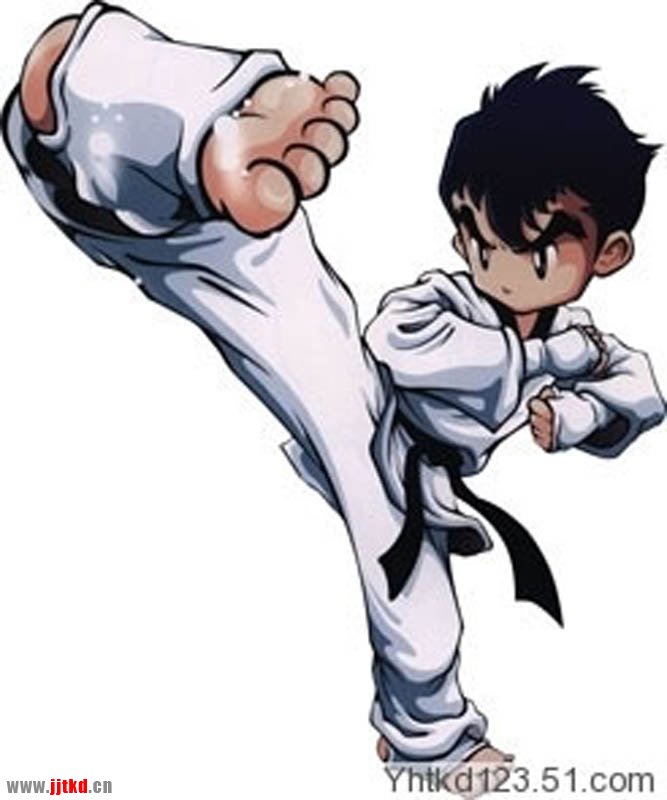 日期：第一梯次7月4日～7月8日　　　第二梯次7月18日～7月22日時間：每週一～五，9:00～17:00地點：延平跆拳道訓練中心(新竹市經國路三段87號)費用：每期3000元(含午餐)聯絡電話：高玉朋教練0927-526007報名資訊：以下資料面交或e-mail：kaoyupeng@gmail.com-----------------------------------------報名回條------------------------------------------本人________________同意_______________參與本期育樂營，參與期間願配合教練規定之相關規範，活動期間如有請假，視為自願放棄，無法退費。學員姓名：________________     監護人姓名：__________________出生日期：________________     身分證字號：__________________家長LINE：________________P.S：請每日攜帶暑假作業、毛巾、水壺、餐具、運動鞋與午睡小被被